__________________________________________________________________ПОСТАНОВЛЕНИЕ«28» марта  2016 г.                                                                                            № 24О проведение общественных слушаний по проектной документации: «ООО «Башкирская медь». Разработка Дергамышского месторождения».В соответствии со статьей 13 Федерального закона «Об охране окружающей среды», Положением об общественных слушаниях в сельском поселении Федоровский сельсовет муниципального района Хайбуллинский район Республики Башкортостан, утвержденным решением Совета сельского поселения Федоровский сельсовет муниципального района Хайбуллинский район Республики Башкортостан 08 декабря 2015 года № Р-3/12, и на основании заявления ООО «Башкирская медь» от 25 марта 2016 года № 139/72,ПОСТАНОВЛЯЮ:Назначить общественные слушания по проектной документации:«ООО «Башкирская медь». Разработка Дергамышского месторождения» (далее – общественные слушания) в 14.00 часов 05 мая 2016 года по адресу: 453809, Республика Башкортостан, Хайбуллинский р-н, с. Федоровка, ул. М.Гареева, д. 22, сельский Дом культуры.Утвердить состав комиссии по проведению общественных слушаний по проектной документации«ООО «Башкирская медь». Разработка Дергамышского месторождения» (далее – комиссия) согласно приложению.Установить, что:Ознакомление заинтересованных лиц с материалами общественных слушаний осуществляется в рабочие дни с 29 марта по 04 мая 2016 года с 8.30 до 18.00 часов (перерыв на обед с 12.30 до 14.00 часов) в администрации сельского поселения Федоровский сельсовет по адресу: РБ, Хайбуллинский район, с. Федоровка, ул. М.Гареева, д. 45, с 29 марта по 04 мая 2016 года с 8.30 до 17.30 часов (перерыв на обед с 12.30 до 13.30 часов) в ООО «Башкирская медь» по адресу: РБ, Хайбуллинский район, д. Петропавловский, инженерный корпус обогатительной фабрики, каб. № 17., а также на официальном сайте ООО «Башкирская медь»: www.башкирскаямедь.рф (блок - компания, раздел – информация);Форма представления замечаний и предложений – письменная, с занесением в журнал учета. Лицо ответственное за прием, обобщение замечаний и предложений– начальник бюро инжиниринговой подготовки производства А.Р. Фаизов, тел. 8 (34758) 2-47-03.Настоящее постановление обнародовать на информационном стенде Администрации сельского поселения Федоровский сельсовет муниципального района Хайбуллинский район Республики Башкортостан и разместить на официальном сайте Администрации сельского поселения Федоровский сельсовет муниципального района Хайбуллинский район Республики Башкортостан.Контроль за исполнение настоящего постановления оставляю за собой.Глава администрациисельского поселенияФедоровский сельсовет:                                                                   Н.С. ЛебедеваПриложение к постановлениюадминистрации сельского поселения Федоровский сельсоветмуниципального района Хайбуллинский район Республики Башкортостанот «28» марта 2016 г. № 24СОСТАВкомиссии по проведению общественных слушаний по проектной документации:«ООО «Башкирская медь». Разработка Дергамышского месторождения»Лебедева Н.С. – глава администрации сельского поселения Федоровский сельсовет муниципального района Хайбуллинский район Республики Башкортостан, председатель комиссии;Данилова Л.А. – управляющий делами администрации сельского поселения Федоровский сельсовет муниципального района Хайбуллинский район Республики Башкортостан, секретарь комиссии;Давлетбаев А.М. – заместитель главы администрации муниципального района Хайбуллинский район Республики Башкортостан по экономике и инвестиционной деятельности (по согласованию);Каримов А.С. – главный архитектор администрации муниципального района Хайбуллинский район Республики Башкортостан (по согласованию);Кульбердин Р.Х. – председатель Комитета по управлению собственностью Министерства земельных и имущественных отношений Республики Башкортостан по Хайбуллинскому району (по согласованию);Нугманова Г.Ф. – председатель Сибайского территориального комитета Министерства природопользования и экологии Республики Башкортостан (по согласованию);Абдрахманов Г.В. - депутат Совета сельского поселения Федоровский сельсовет муниципального района Хайбуллинский район Республики Башкортостан, председатель комиссии (по согласованию).  БашҠОРтостан  республикаҺынЫҢХӘйбулла  районымуниципаль районыНЫҢФЕДОРОВКА  АУЫЛ  СОВЕТЫАУЫЛ БИЛӘМӘҺЕ  БАШЛЫҒЫ453809, Хәйбулла районы,Федоровка ауылы, М. Гареев урамы, 24,тел. (34758) 2-98-31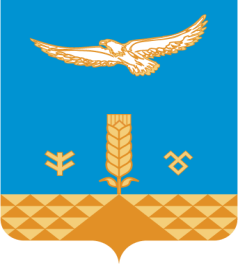 АДМИНИСТРАЦИЯсельскоГО  поселениЯФЕДОРОВСКИЙ сельсовет муниципального районаХАЙБУЛЛИНСКИЙ РАЙОНРЕСПУБЛИКИ БАШКОРТОСТАН453809, ул. М.Гареева, с.Федоровка, 24, Хайбуллинский район,тел. (34758) 2-98-31